My Culture Project             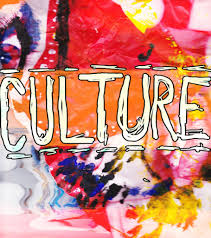 Create an exhibition that reflects your culture! This project should have color and should have some 3-D components (not just pictures.) This is a 50-point grade. Students who meet the minimum expectations can expect a grade of 43 points. Students who exceed the expectations can earn up to 50 points. The project will be assessed using the following criteria.Completeness: The exhibition illustrates at least six different characteristics of your culture. Please do not be limited to this number.Color/Creativity: The exhibition is vivid and uses creativity to express who you are. It should have more than just pictures and words.Neatness and Effort: The exhibition shows thoughtfulness and effort.Here are some things you may want to include. Again, please do not be limited by these suggestions.
Family traditionsHoliday observancesHobbies centered around art or musicReligious or philosophical foundationsFoodLanguageethnicityPlease see Ms. Holley for issues concerning the project requirements and/or the gathering of materials.